Проведение «Клубного часа»в МДОУ «Детский сад №74»Участники: дети подготовительных групп, воспитатели 2  возрастных групп, специалисты.Дополнительная помощь в организации мероприятия: все сотрудники МДОУ д/с №74Тип «Клубного часа»: деятельностныйВремя и дата проведения: 9.30 – 10.30 – 16.04.2019 годаРесурсное обеспечение:  маршрутный лист размещения клубов, стимульные кружки красного цвета, сумочки для каждого воспитанника, смайлики – указатели клубов, выдаваемые детям после посещения клубов,  спокойная музыка для рефлексивного круга, таблички -  указатели на дверях помещений, Предварительная работа среди родителей:- информировать родителей о том, как, когда и в какое время будет проводиться «Клубный час» и как это повлияет на детей;- каким образом будет обеспечена безопасность детей;Предварительная работа среди педагогов:- обсудить организационные моменты;- обсудить с детьми правила поведения во время «Клубного часа»;- определить количество групп, участвующих в мероприятии;- уведомить всех сотрудников ДОУ о времени проведения «Клубного часа» и о возможной необходимости включения в процесс мероприятия по ситуации.Цель. Ввести детей в ситуацию «Клубный час». Помогать детям приобретать жизненный опыт (смысловые образования), переживания, необходимые для самоопределения и саморегуляции.Задачи:- воспитывать у детей самостоятельность и ответственность;- учить детей ориентироваться в пространстве;- воспитывать дружеские отношения между детьми различного возраста, уважительное отношение к окружающим;- формировать умение проявлять инициативу в заботе об окружающих, с благодарностью относиться к помощи и знакам внимания;- формировать умение планировать свои действия и оценивать их результаты;- учить детей вежливо выражать свою просьбу, благодарить за оказанную услугу;- развивать стремление выражать своё отношение к окружающему, самостоятельно находить для этого различные речевые средства;- формировать умение решать спорные вопросы и улаживать конфликты;- поощрять попытки ребёнка осознанно делиться с педагогом и другими детьми разнообразными впечатлениями;- помогать приобретать жизненный опыт (смысловые образования), переживания, необходимые для самоопределения и саморегуляции.План мероприятий1. Организационный момент: (обсуждение между педагогом и детьми плана – схемы ДОУ, с обсуждением где, что находится)2. Ход мероприятия: (перемещения детей в течение 1 часа по всему зданию ДОУ, соблюдая определённые правила поведения (разработанные ранее), и по звонку колокольчика возвращение в группу).По своему усмотрению дети посещают любую группу или кабинеты ДОУ, где им предоставляется возможность выбрать себе деятельность по интересу. Так как мероприятие проводится впервые, поэтому для детей педагогами-участниками были заранее запланированы следующие виды деятельности:Клуб  «Акварелька» - рисование;Клуб «Скоморошины» - театральная деятельность Клуб «Знатоки»– речевая деятельностьКлуб – «Следопыты» - познавательно – поисковая деятельностьКлуб «Задушевные посиделки» - решение проблемных ситуацийПо возвращении детей в группы, проводится обсуждение – «Рефлексивный круг», где каждый участник делится впечатлениями, рассказывает о том, удалось ли соблюдать правила (если правила поведения не нарушены - «красные кружки» сохраняются), если нет, то почему; что запомнилось, что понравилось.Педагог фиксирует проблемы, возникшие у детей в процессе «Клубного часа» и обсуждают их с детьми и родителями (в подходящее для этого время), находя пути их решения в совместной деятельности.3. Итог.После проведения мероприятия «Клубного часа» на педагогическом часе педагоги и сотрудники обмениваются мнениями:- что делали дети, приходя на их территорию, что было особенного в их поведении;- как реагировали дети, которые находились в своей группе, когда к ним приходили гости;- соблюдали ли дети правила, и что мешало им их соблюдать;- какие задачи необходимо решать на следующем «Клубном  часе».Используемая литература1. Гришаева Н.П. Современные технологии эффективной социализации ребёнка в дошкольной образовательной организации: методическое пособие / - М.: Вента-Граф, 2015. – 184с.2. Гришаева Н.П., Струкова Л.М. Педагогическая технология «Клубный час» как средство развития саморегуляции поведения дошкольников в образовательном комплексе.Клубный час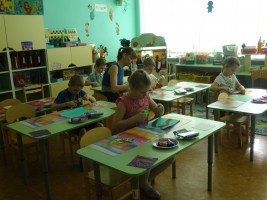 Клубный час – это особая современная технология развития личности ребенка  и заключается в том, что дети могут в течение часа свободно общаться друг с другом и перемещаться по детскому саду, соблюдая определенные правила, возвращаться по звонку колокольчика в свою группу. 16.04 в нашем детском саду прошел первый «Клубный час».  Дети самостоятельно выбирали, какой клуб они хотели бы посетить. За нарушение правил  поведения дети лишались фишек.  Новая форма взаимодействия с детьми вызвала огромный интерес, поэтому штрафных фишек в конце мероприятия оказалось немного (всего 3). . По окончанию в каждой группе прошёл "Рефлексивный круг",  где ребята поделились своими впечатлениями друг с другом и педагогом. Эмоции переполняли всех! Но оказалось, что для многих ребят было очень сложно самим определиться,  как провести это время.